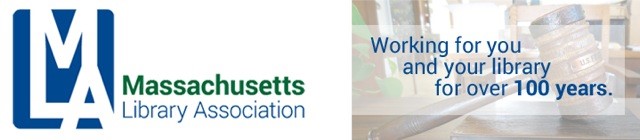 Executive Board Meeting Shrewsbury Public LibraryDecember 8, 2017
10 a.m.MINUTESAttending: Alex Lent (President), Will Adamczyk (Vice President), Bernadette Rivard (Investment Committee & PR Committee), Susan McAlister (Legislative Committee), Laurie Lessner (Membership Committee), Larissa Farrell (Youth Services Section), Esme Green (Conference Committee), Ellen Keane (Conference CommitteeJames Lonergan (MBLC), Sarah Sogigian (MLS), Jocelyn Tavares (PR Committee) Whitni Watkins (Library Information Technologies Section), Charlotte Canelli (ALA Councilor), Ellen Rainville (Bylaws Committee), Krista McLeod (NELA), Jackie Rafferty (Intellectual Freedom), Nanci Milone-Hill (Past President)Call to order – 10:04AMApproval of minutes of August 11, 2017 Meeting James Lonegran requested to amend the October minutes to reflect the following changes in bullet points 9-10:The House Bonding Committee will meet with MBLC in November.  MBLC will ask to have cap increased for FY2019-FY2023. The next construction grant round will come in 2019 or 2020.James met with the School Library Commission and discussed whether the Dept. of Elementary and Secondary Education (DESE) might be willing to help fund the statewide databases.   The MBLC is waiting to discuss this issue with DESE until a new Commissioner is appointed, given the current Commissioner is “acting.”Will Adamczyk moved,to approve the amended minutes Susan McAlister seconded.  All in favor-motion approvedPublic Comments – None.Officers ReportsPresident:MLA Board will now be meeting in Shrewsbury (if available) with the option for teleconferencing.There is an all regions call for MLA archivist.Alex will be speaking at the Statehouse for Legislative Day.Nominating Committee was appointed. (Krista McLeod and Ellen Rainville) Vice President:Recommendations needed from Finance Committee for bylaws discussion.Working with Bernadette Rivard on financial plan.Moving from an Investment Committee to a Finance Committee.Budget requests should be submitted to the Treasurer by December 31 to determine the next year’s budget.Reports will go out to committees and sections with budget requests due by January.Conference report should be submitted in August to determine the next year exhibitor and sponsor fees.Committee and Sections ReportsJordan Miller Committee:Vineyard Haven Library was chosen as the 2017 award recipient.The award was given to support a school vacation summer program.This year a MA library was chosen and next year the reach will be throughout New England.Intellectual Freedom/Social Responsibility:One day conference “Libraries in a Post-Truth World” successful. Working on planning another conference around important issues.On the road Intellectual Freedom tutorials.Youth Services Section:In the process of editing their bylaws.Bylaws Committee:President needs to appoint positions.Language for finance subcommittee recommended and then can be added to slate of officers.Any bylaws changes need to be submitted ASAP.Conference Committee:Schedule is set.Keynote Raffle will be able to take credit cards this year.PR Committee:Newsletter has gone out.Newsletter will be sent out to a list beyond the MLA membership.Hall of Fame nominations due December 31. 2017.Legislative Committee:Legislative Day will be March 6, 2018 at the State House.Advocacy award to library caucus.Suggestions for legislator or local official to be honored at Legislative Day should be forwarded to Susan.The award is not a requirement.Tech Services Committee:Proposed name change to Library Information Technologies Section for people to identify more with the section.Nanci motioned to change the name from Tech Services to Library Information Technologies Section. Susan McAlister seconded. All in favor. Motion approved.Membership Committee:Member pricing review –history of rate increase in membership. (Will provided an analysis of other state associations and MLA is below average) Vote to increase will go to membership.Contact Laurie if you are interested in hosting a meet and greet.Member drive during conference-any ideas welcome.Liaison Reports:MBLC (James Lonergan):Testified at House Committee on Bonding, Capitol Expenditures and State Assets Oversight Hearing, State House.Met with House Ways and Means staff at the State House with Commissioner Cluggish, Rep. Peisch and Mary Rose.Meeting with Ben Stone, Director of Capitol Planning and Long Term Obligations and Jennifer Sullivan, Assistant Secretary for Capital Finance at A&F at the State House to discuss capitol bond bill funding levels for FY 2019-2023, the possibility of raising our annual cap, and a new bond authorization.Presentation at the MVLC Legislative Breakfast at the Parker Memorial Library in Dracut.Spoke with Nicholas Butts, Deputy Director, Boards and Commissions with the Office of the Governor to discuss the upcoming expiration of the terms for Commissioners Caro and Murphy and the timing of appointments for new commissioners. Seventy trustees and library directors representing 39 MA communities attended training in the fall on state laws and regulations cosponsored by MBLC and MLTA in November at the Goodnow Library.  The focus was on Conflict of Interest, Open Meeting Law and the “do’s and don’s” of Campaigns and Balloting especially developed for library trustees.NELA (Krista McLeod reported):There is a new program for library trustees and friends seeking librarians with more than 15 years of experience. The program is in August with applications due in January.Emerson Greenway Award: Keith Fields nomination on behalf of MLA.  Other suggestions welcome.ALA Councilor (Charlotte Canelli reported):Discussed the requirements of the new Executive Director and whether it should be MLS preferred and not required. There is a petition to change and have it discussed in a bigger forum. ALA Councilor budget was discussed to ensure proper funding to attend the required conferences.MLS (Sarah Sogigian reported):Passed a plan of service and budget at the Annual Meeting.Had a very successful continuing education program.Working on an RFP for database procurement.Working to move committees to a task force structure.Working on an EBook RFP.Discussion of Technology Group Name Change – Tabled until December meeting where it is hoped attendance at the meeting will be stronger.New Business:ALA Councilor budget increase.   Will Adamczyk motioned to increase the FY budget to $4,000 and examine the actual costs associated.  Susan McAlister seconded.  All approved.Member rate increase.   Will Adamczyk motioned to increase the member rates for next year.  Bernadette Rivard seconded. Discussion. All approved.   Current MLA     Proposed MLA Salary   Under 19K      $20.00          $20.0020 - 29K         $40.00           $50.0030 - 40K         $65.00           $75.0040 -50K          $80.00           $90.0050 - 60K         $90.00         $100.00Over 60K      $110.00         $125.00Over 80K                            $140.00  Retirees          $20.00          -----------Student/Unemployed $20.00 $20.00Sustaining   $150.00           $200.00Trustees/Friends $35.00       $20.00         Institutional Silver $150.00   ---------Institutional Gold $500.00    $600.00Instiutional Platinum $800.00 $1,000.00Old Business – None.Close of Meeting.  Meeting Adjourned at 12:05pm.Respectfully,Jennifer Zolkos